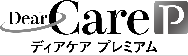 動画視聴報告書動画視聴報告書名前・所属　　　　　　　　　　　　　　・視聴終了日　　　　　　年　　　　月　　　　日テーマ世界標準のシーティング実践インストラクション視聴動画 1.骨盤の傾きの評価方法 2.シーティングに活用されている用具 ①姿勢保持のためのクッションの活用 3.シーティングに活用されている用具 ②骨盤の左右への傾きを防止できるクッションの活用 4.シーティングに活用されている用具 ③バックサポートによる支持 5.ずっこけ座り（骨盤後傾姿勢）のチェックと改善 ①骨盤の可動性の確認 6.ずっこけ座り（骨盤後傾姿勢）のチェックと改善 ②骨盤の可動性の有無に応じたシーティングの提供 7.ずっこけ座り（骨盤後傾姿勢）のチェックと改善 ③円背への対応 8.左右に傾いた姿勢のチェックと改善 ①左右への傾きの評価 9.左右に傾いた姿勢のチェックと改善 ②プラットフォームでの評価時に骨盤が傾いていない場合の対応 10.左右に傾いた姿勢のチェックと改善 ③骨盤自体の傾きの可動性評価とシーティングの提供 11.左右に傾いた姿勢のチェックと改善 ④体幹サポートの提供学んだこと実践してみようと思うこと